TRABALHO PRÁTICO 1 e 2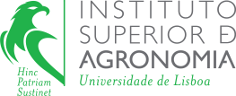  INSTITUTO SUPERIOR DE AGRONÓMICAU.C. Física I Ano Letivo 2020/21Movimento retilíneo com aceleração constante eForça de atrito num plano inclinado Docente: Rui Marçal e Olívio PatrícioElementos do Grupo:26049 – Rogério Marques26042 – Rubén Torrado26045 – Alexandre Palhais26014 – Marina CostaData: 24/12/20Trabalho Prático 1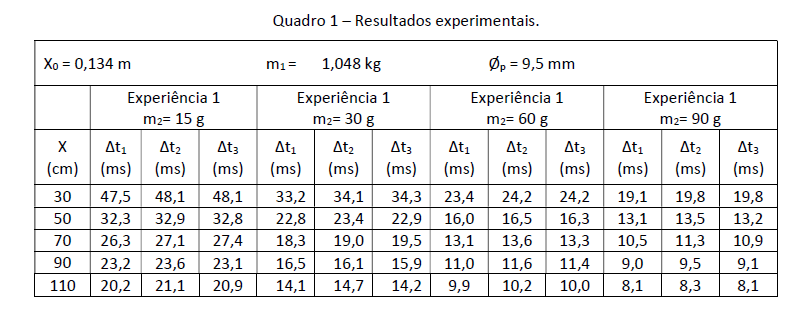 Quadro 2: Velocidade instantânea média a que o pino passa o feixe da fotocélula (m/s)Notas: Para o cálculo da velocidade convertemos os tempos de milissegundos (ms) para segundos (s) e utilizámos como distancia o diâmetro do pino em metros. As medições do tempo foram realizadas três vezes para cada distância entre a fotocélula e X0 do pino para diminuir o erro das medições (é possível realizar uma média mais acertada dos 3 tempos).Para calcular a velocidade instantânea média, fizemos a média dos 3 intervalos de tempo e dividimos o diâmetro do pino por este valor do tempo médio.Quadro 3: Relação entre o quadrado da velocidade instantânea (m.s-1) e a posição da fotocélula relativamente à posição inicial do pino.Δx = xcélula - 0,134Quadro 4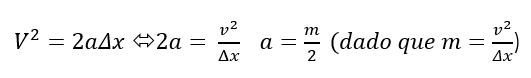 Equação das retas da velocidade instantânea média em função da distância entre a célula fotoelétrica e a posição inicialValor das acelerações = declive da reta/2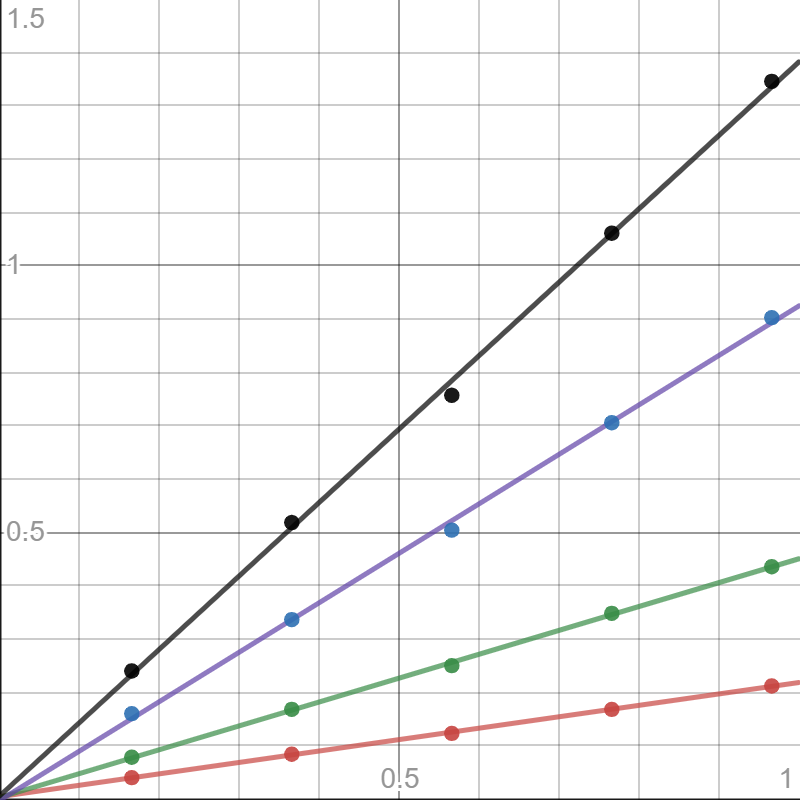 Portanto, o declive da reta obtido será duas vezes a aceleração do carro e é diretamente proporcional à velocidade ao quadrado e a massa que puxa o fio e inversamente proporcional a distância percorrida, ou seja, a distância entre a posição inicial e a posição da célula fotoelétrica.Por sua vez, as forças motoras condicionadas pela massa que puxa o fio irá aumentar a velocidade instantânea e aceleração do carro enquanto que as forcas resistentes como o atrito irão fazê-la diminuir.Conclusão: Concluímos que ao aumentar a massa que puxa o fio que está preso ao carro, maior a velocidade instantânea a que o pino passa na fotocélula, acontecendo o mesmo com a aceleração. Verificamos também que quanto maior é Δx, maior é a velocidade instantânea também.Trabalho Prático 2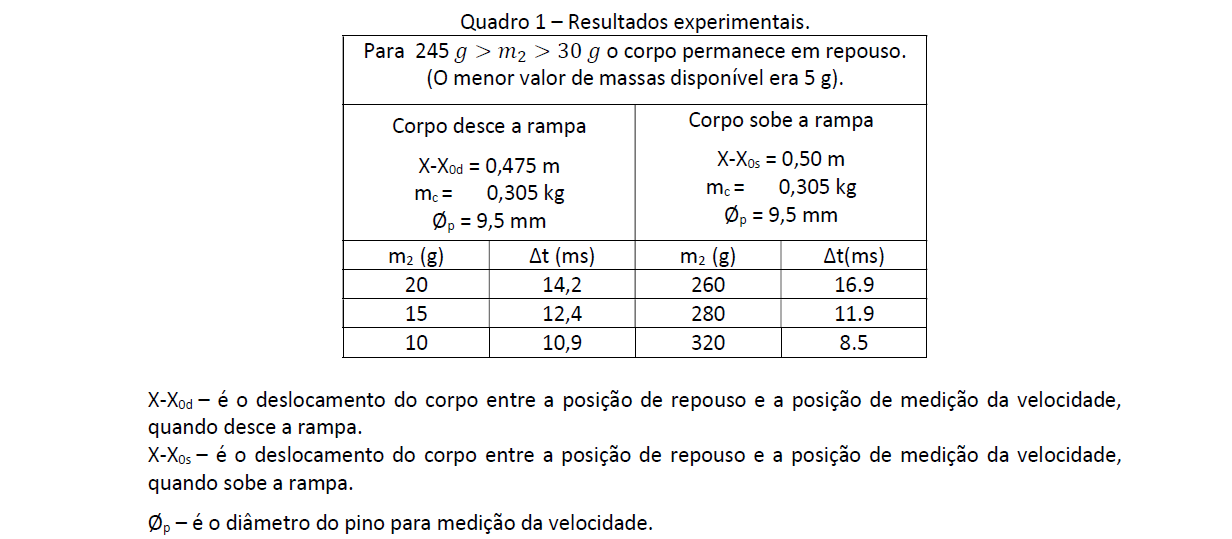 Quadro 5: Tabela resumo com os dados resultantes das medições efetuadasNotas: Para o cálculo da velocidade convertemos os tempos de milissegundos (ms) para segundos (s) e utilizámos como distancia o diâmetro do pino em metros. Também para o cálculo das forças, convertemos as massas em kg.A forma como procedemos ao tratamento de dados foi:Com a ajuda do excel, calculámos as velocidades para cada massa m2, convertendo o tempo de milissegundos para segundos e o diâmetro do pino de milímetros para metros. A fórmula que utilizámos foi a seguinte: ;A seguir, calculámos as acelerações para cada massa m2, utilizando a fórmula:             ;De seguida, calculámos o peso da massa do carrinho e o da massa m2, utilizando a seguinte fórmula: ;Sabendo o carrinho (= 2,989 ), calculámos a seguir , recorrendo à fórmula seguinte:                . Para saber o ângulo , tivemos que calcular a hipotenusa da seguinte imagem: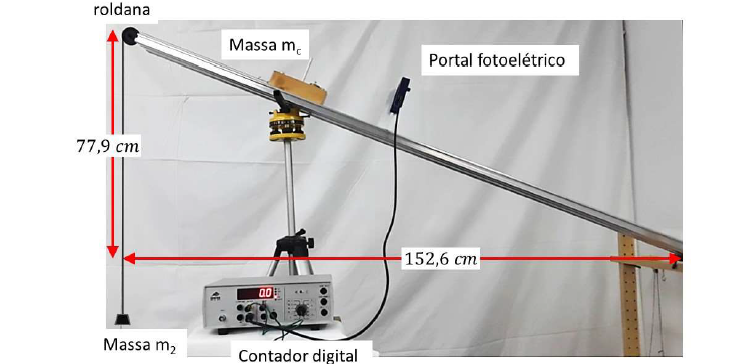 Ao sabermos a hipotenusa, de valor 1,71 m, conseguimos descobrir o ângulo , que vale aproximadamente . Com isto tudo, ;Finalmente, utilizando todos os valores previamente calculados, fomos descobrir qual era o valor de  para cada massa m2. Para isso, utilizámos duas fórmulas:eA primeira fórmula serviu para descobrir o valor da tensão (T). Rapidamente notámos que cada T iria ter valor negativo, e, portanto, decidimos o seguinte:Se o movimento do carrinho é a descer (m2 < 30 g), T será negativo pois estará a opor-se ao movimento do carrinho, agindo, portanto, como se fosse uma força de atrito;Se o movimento do carrinho é a subir (m2 > 245 g), T será positivo pois estará a favor do movimento do carrinho e a puxá-lo para cima.Com isto estabelecido e a tensão calculada, partimos para a segunda fórmula, a fórmula da 2ª Lei de Newton, para descobrirmos finalmente o valor de  para cada .Se o movimento do carrinho é a descer (m2 < 30 g), a direção de  será oblíqua, fazendo um ângulo de ;Se o movimento do carrinho é a subir (m2 > 245 g), a direção de  será oblíqua, fazendo um ângulo de .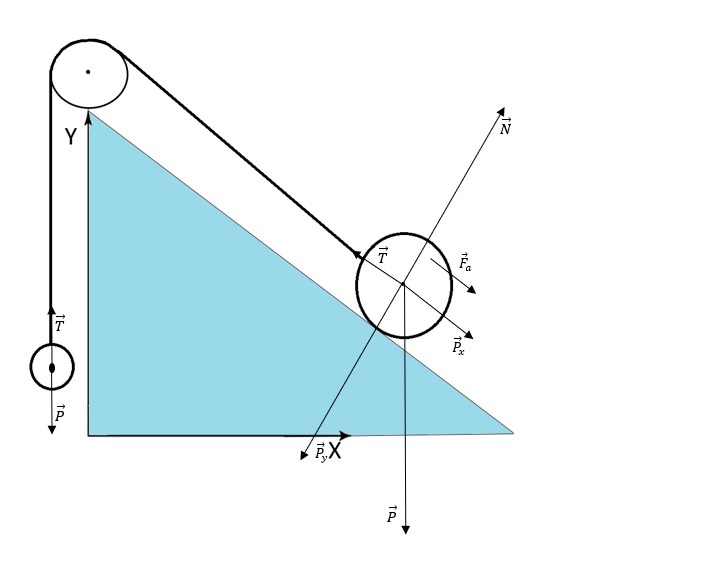 Diagrama de forças do corpo livre das massas m1 e m2Nota: O sentido de  pode inverter dependendo se o carrinho está a subir ou descer.Analisando os gráficos e as linhas de tendência, podemos chegar à conclusão de que a força de atrito diminui com o aumento da massa .Isto poderá ser talvez explicado pelo facto de que quando o carrinho está a descer (m2 < 30 g), o impulso gerado pela massa  irá estar a ajudar a força de atrito a “puxar o carrinho para trás”, enquanto que se o carrinho estiver a subir (m2 > 245 g), o impulso já não estará a adicionar à força de atrito, mas pelo contrário, estará a contrariá-la.Quadro 6: Tabela com os diferentes coeficientes de atrito (𝜇) e as respetivas médiasNota: A fórmula utilizada para calcular o coeficiente de atrito para cada Fa foi a seguinte:Conclusão: A força de atrito num plano inclinado pode variar dependendo da massa , pois esta gera um impulso sobre o carrinho, que pode ajudar a força de atrito ou contrariá-la, dependendo se o carrinho tende a descer ou a subir o plano, respetivamente.Sendo que quando  é muito baixo (<30 g), o corpo desce a rampa, e quando é alto (>245 g) o corpo sobe a rampa, a força de atrito diminui com o aumento da massa .Visto que a força de atrito varia com a massa , isto leva à conclusão de que o valor do coeficiente de atrito (𝜇) também varia com a massa .X0 = 0,134mm1 = 1048 gmcarrinho = 548 gmadicional = 500 gØp = 9,5 x 10-3 mExperiência 1 (m2 = 15 g)Experiência 2 (m2 = 30 g)Experiência 3 (m2 = 60 g)Experiência 4 (m2 = 90 g)X (metros)vinstantânea média    (m/s)vinstantânea média (m/s)vinstantânea média (m/s)vinstantânea média (m/s)0,30,200,280,40,490,50,290,410,580,720,70,350,50,710,870,90,410,590,841,031,10,460,660,951,16Experiência 1 (m2 = 15 g)Experiência 2 (m2 = 30 g)Experiência 3 (m2 = 60 g)Experiência 4 (m2 = 90 g)Δx (metros)v2v2v2v20,1660,040,0780,1600,2400,3660,0840,1680,3360,5180,5660,1230,2500,5040,7570,7660,1680,3480,7061,0610,9660,2120,4360,9031,346Experiência 1                        (m2 = 15 g)Experiência 2                    (m2 = 30 g)Experiência 3(m2 = 60 g)Experiência 4(m2 = 90 g)v2(Δx)=0.214Δx+0.004276v2 (Δx)=0.448Δx+0.002432v2(Δx)=0.928Δx−0.003448v2(Δx)=1.3775Δx+0.0047350,107m/s20,224m/s20,464m/s20,68875m/s2aceleração média = 0,3709375m/s2aceleração média = 0,3709375m/s2aceleração média = 0,3709375m/s2aceleração média = 0,3709375m/s2Incerteza = 0,2241199717Incerteza = 0,2241199717Incerteza = 0,2241199717Incerteza = 0,2241199717desvio padrão = 0,1120599859desvio padrão = 0,1120599859desvio padrão = 0,1120599859desvio padrão = 0,1120599859valor final = 0,371m/s2+-0,1121valor final = 0,371m/s2+-0,1121valor final = 0,371m/s2+-0,1121valor final = 0,371m/s2+-0,1121Nota: Para 30 g < m2 < 245 g, o corpo permanece em repouso (massa menor disponível: 5 g)Nota: Para 30 g < m2 < 245 g, o corpo permanece em repouso (massa menor disponível: 5 g)Nota: Para 30 g < m2 < 245 g, o corpo permanece em repouso (massa menor disponível: 5 g)Nota: Para 30 g < m2 < 245 g, o corpo permanece em repouso (massa menor disponível: 5 g)Nota: Para 30 g < m2 < 245 g, o corpo permanece em repouso (massa menor disponível: 5 g)Nota: Para 30 g < m2 < 245 g, o corpo permanece em repouso (massa menor disponível: 5 g)Nota: Para 30 g < m2 < 245 g, o corpo permanece em repouso (massa menor disponível: 5 g)Nota: Para 30 g < m2 < 245 g, o corpo permanece em repouso (massa menor disponível: 5 g)Nota: Para 30 g < m2 < 245 g, o corpo permanece em repouso (massa menor disponível: 5 g)Nota: Para 30 g < m2 < 245 g, o corpo permanece em repouso (massa menor disponível: 5 g)Nota: Para 30 g < m2 < 245 g, o corpo permanece em repouso (massa menor disponível: 5 g)
Corpo desce a rampa
X-X0d = 0,475 m
mc = 305 g
Øp = 0,0095 m
Corpo desce a rampa
X-X0d = 0,475 m
mc = 305 g
Øp = 0,0095 m
Corpo desce a rampa
X-X0d = 0,475 m
mc = 305 g
Øp = 0,0095 m
Corpo desce a rampa
X-X0d = 0,475 m
mc = 305 g
Øp = 0,0095 m
Corpo desce a rampa
X-X0d = 0,475 m
mc = 305 g
Øp = 0,0095 m
Corpo sobe a rampa
X-X0s = 0,5 m
mc = 305 g
Øp = 0,0095 m
Corpo sobe a rampa
X-X0s = 0,5 m
mc = 305 g
Øp = 0,0095 m
Corpo sobe a rampa
X-X0s = 0,5 m
mc = 305 g
Øp = 0,0095 m
Corpo sobe a rampa
X-X0s = 0,5 m
mc = 305 g
Øp = 0,0095 m
Corpo sobe a rampa
X-X0s = 0,5 m
mc = 305 g
Øp = 0,0095 m
Corpo sobe a rampa
X-X0s = 0,5 m
mc = 305 g
Øp = 0,0095 m
Corpo desce a rampa
X-X0d = 0,475 m
mc = 305 g
Øp = 0,0095 m
Corpo desce a rampa
X-X0d = 0,475 m
mc = 305 g
Øp = 0,0095 m
Corpo desce a rampa
X-X0d = 0,475 m
mc = 305 g
Øp = 0,0095 m
Corpo desce a rampa
X-X0d = 0,475 m
mc = 305 g
Øp = 0,0095 m
Corpo desce a rampa
X-X0d = 0,475 m
mc = 305 g
Øp = 0,0095 m
Corpo sobe a rampa
X-X0s = 0,5 m
mc = 305 g
Øp = 0,0095 m
Corpo sobe a rampa
X-X0s = 0,5 m
mc = 305 g
Øp = 0,0095 m
Corpo sobe a rampa
X-X0s = 0,5 m
mc = 305 g
Øp = 0,0095 m
Corpo sobe a rampa
X-X0s = 0,5 m
mc = 305 g
Øp = 0,0095 m
Corpo sobe a rampa
X-X0s = 0,5 m
mc = 305 g
Øp = 0,0095 m
Corpo sobe a rampa
X-X0s = 0,5 m
mc = 305 g
Øp = 0,0095 m
Corpo desce a rampa
X-X0d = 0,475 m
mc = 305 g
Øp = 0,0095 m
Corpo desce a rampa
X-X0d = 0,475 m
mc = 305 g
Øp = 0,0095 m
Corpo desce a rampa
X-X0d = 0,475 m
mc = 305 g
Øp = 0,0095 m
Corpo desce a rampa
X-X0d = 0,475 m
mc = 305 g
Øp = 0,0095 m
Corpo desce a rampa
X-X0d = 0,475 m
mc = 305 g
Øp = 0,0095 m
Corpo sobe a rampa
X-X0s = 0,5 m
mc = 305 g
Øp = 0,0095 m
Corpo sobe a rampa
X-X0s = 0,5 m
mc = 305 g
Øp = 0,0095 m
Corpo sobe a rampa
X-X0s = 0,5 m
mc = 305 g
Øp = 0,0095 m
Corpo sobe a rampa
X-X0s = 0,5 m
mc = 305 g
Øp = 0,0095 m
Corpo sobe a rampa
X-X0s = 0,5 m
mc = 305 g
Øp = 0,0095 m
Corpo sobe a rampa
X-X0s = 0,5 m
mc = 305 g
Øp = 0,0095 m
Corpo desce a rampa
X-X0d = 0,475 m
mc = 305 g
Øp = 0,0095 m
Corpo desce a rampa
X-X0d = 0,475 m
mc = 305 g
Øp = 0,0095 m
Corpo desce a rampa
X-X0d = 0,475 m
mc = 305 g
Øp = 0,0095 m
Corpo desce a rampa
X-X0d = 0,475 m
mc = 305 g
Øp = 0,0095 m
Corpo desce a rampa
X-X0d = 0,475 m
mc = 305 g
Øp = 0,0095 m
Corpo sobe a rampa
X-X0s = 0,5 m
mc = 305 g
Øp = 0,0095 m
Corpo sobe a rampa
X-X0s = 0,5 m
mc = 305 g
Øp = 0,0095 m
Corpo sobe a rampa
X-X0s = 0,5 m
mc = 305 g
Øp = 0,0095 m
Corpo sobe a rampa
X-X0s = 0,5 m
mc = 305 g
Øp = 0,0095 m
Corpo sobe a rampa
X-X0s = 0,5 m
mc = 305 g
Øp = 0,0095 m
Corpo sobe a rampa
X-X0s = 0,5 m
mc = 305 g
Øp = 0,0095 mm2 (g)𝑣 (m/s)𝑎⃗ (m/s2)P de m2 (N)Fa (N)m2 (g)𝑣 (m/s)𝑎⃗ (m/s2)P de m2 (N)Fa (N)200,6747,110,2016,462600,5633,252,555,39150,7761,770,1520,972800,8067,062,745,76100,9595,000,1031,183201,12131,533,142,52N de mc = 2,66Fa (N)Fa (N)16,465,3920,975,7631,182,52𝜇𝜇 médio𝜇 médio𝜇6,188,591,712,027,888,591,712,1611,718,591,710,95